Supplemental Table 1.  Summary of Finding (SoF) table regarding IVC variability and volume responsivenessNotesSome studies reported correlation coefficient as and end point between Cardiac output and volume Higher sensitivity for fluid responsiveness is achieved with using cutoff value  of 15%Supplemental Table 2.  Summary of Finding (SoF) table regarding TEE for volume responsiveness NotesAlso reported high correlation coefficient ( r=0.923) SVC by TEE yielded better accuracy (sensitivity 90% and specificity 100%)  Supplemental Table 3.  Summary of Finding (SoF) table regarding assessment of pulmonary hypertensionNotesEnd point is diagnostic accuracy for measurement of pulmonary hypertension (non-therapeutic end point). Cohort observational design considered as appropriate for this end-pointSupplemental Table 4.  Summary of Finding (SoF) table regarding pulmonary embolism NotesTwo end points were considered, as diagnostic utility (alone or in combination with venous Doppler) and as a management utility (for follow-up or as predictor)Very wide variability and low sensitivity of McConnell’s Sign (13-76%)Supplemental Table 5.  Summary of Finding (SoF) table regarding Sepsis$  MA = meta-analysis    www.ccforum.com/content/18/5/570 Meta-analysis with  predefined subgroup analysis according to the timing of EGDT for resuscitation suggested that a mortality benefit was seen only in the subgroup of EGDT within the first 6 hours (seven trials)All 3 SSC multi-central trials failed to show proven beneficial effect for data driven from Central line to guide early goal directed therapy (EGDT), therefore ECHO was proposed as a monitoring alternative for the 6 hours bundle.Very serious indirectness in the intervention (no head to head comparison of ECHO versus Central line) and restricted benefit to certain subgroup warranted downgrading of evidence to be very low and considered as best practice based on expert opinion.Supplemental Table 6.  Summary of Finding (SoF) table regarding ACLSAll studies done in ACLS context are of low qualityDespite ultrasound capabilities of diagnosis and of detecting some of the etiological causes, however the benefit out of this on resuscitation outcome was not estimable. Supplemental Table 7.  Summary of Finding (SoF) table regarding CAD induced arrhythmia *study for accuracy of handheld ECHO to detect CAD  www.ncbi.nlm.nih.gov/pubmed/15276122Studies diagnosing CAD with consideration of studies diagnosing complications of CAD (such as valvualr dysfunction, rapture wall or tamponade) yielded moderate level of evidence for this recommendation (see table Sof-8). Settings  is semi-urgent to rule out major CAD related complications Supplemental Table 8.  Summary of Finding (SoF) table regarding ACSStudies similar to table SoF-7, however the settings is semi-elective and has to be compared to full study ECHO. Therefore, the evidence was downgraded for the indirectness of settings.Supplemental Table 9.  Summary of Finding (SoF) table regarding tamponade and pericardial effusion*2 studies were added1. Diagnostic accuracy study	http://www.ncbi.nlm.nih.gov/pubmed/115747932. Success rate study		http://www.mayoclinicproceedings.org/article/S0025-6196(11)62211-8/fulltext 3. Contrast studies		 are case series Supplemental Table 10.  Summary of Finding (SoF) table regarding undifferentiated hemodynamic instability 1. *additional observational study	http://www.ncbi.nlm.nih.gov/pubmed/23584471    Reported high agreement with  K=0.97Downgrading the evidence for indirectness Supplemental Table 11.  Summary of Finding (SoF) table regarding prosthetic valve endocarditis* MA meta-analysis   http://www.ncbi.nlm.nih.gov/pubmed/25680715TTE=transthoeacic Echo  TEE= Trans Esophageal EchoSupplemental Table 12.  Summary of Finding (SoF) table regarding transoesphageal ECHO in poor window of TTE 1. Change of management by TEE  occurred in  80%2. New diagnosis 70- 98 % Supplemental Table 13.  Summary of Finding (SoF) table regarding hepatopulmonary syndrome Notes1.	Two end points diagnostic accuracy and comparable quantification to CT2.	Only high grade cases by contrast Echo had good correlation with CT3.	No reported diagnostic accuracySupplemental Table 14.  Summary of Finding (SoF) table regarding reversible causes of cardiac arrestSupplemental Table 15.  Summary of Finding (SoF) table regarding reversible causes of cardiac arrestThe most predictor indicator is  ΔVpeak, in aortic blood flow velocity with AUC of ROC between 0.8 to 1ΔVpeak= the difference of peak Aortic flow velocity during the inspiratory/expiratory phasesSee graph below From reference 201 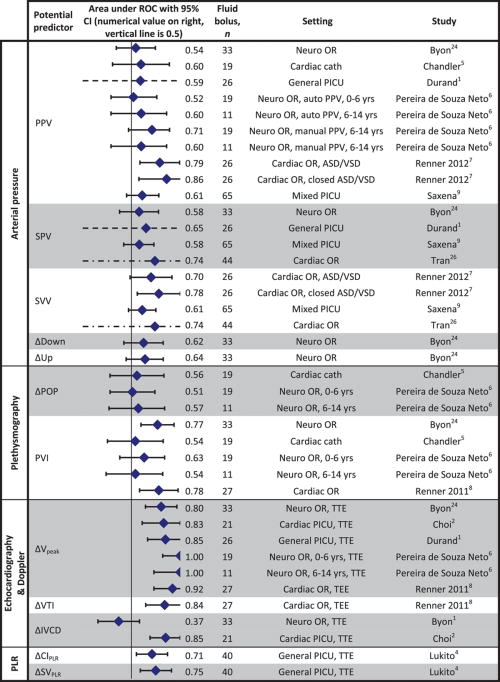 We recommend intensivists consider measuring inferior vena cava (IVC) collapsibility in patients on positive pressure ventilation, by Bedside cardiac ultrasound to assess fluid responsiveness prior to undergoing large volume fluid resuscitation. Any patient who has >15% change in vena caval diameter should be considered preload responsive. Patients with a smaller change in IVC diameter may not respond favorably to volume resuscitation. Grade 1B
Bibliography: Ref 14-20We recommend intensivists consider measuring inferior vena cava (IVC) collapsibility in patients on positive pressure ventilation, by Bedside cardiac ultrasound to assess fluid responsiveness prior to undergoing large volume fluid resuscitation. Any patient who has >15% change in vena caval diameter should be considered preload responsive. Patients with a smaller change in IVC diameter may not respond favorably to volume resuscitation. Grade 1B
Bibliography: Ref 14-20We recommend intensivists consider measuring inferior vena cava (IVC) collapsibility in patients on positive pressure ventilation, by Bedside cardiac ultrasound to assess fluid responsiveness prior to undergoing large volume fluid resuscitation. Any patient who has >15% change in vena caval diameter should be considered preload responsive. Patients with a smaller change in IVC diameter may not respond favorably to volume resuscitation. Grade 1B
Bibliography: Ref 14-20We recommend intensivists consider measuring inferior vena cava (IVC) collapsibility in patients on positive pressure ventilation, by Bedside cardiac ultrasound to assess fluid responsiveness prior to undergoing large volume fluid resuscitation. Any patient who has >15% change in vena caval diameter should be considered preload responsive. Patients with a smaller change in IVC diameter may not respond favorably to volume resuscitation. Grade 1B
Bibliography: Ref 14-20We recommend intensivists consider measuring inferior vena cava (IVC) collapsibility in patients on positive pressure ventilation, by Bedside cardiac ultrasound to assess fluid responsiveness prior to undergoing large volume fluid resuscitation. Any patient who has >15% change in vena caval diameter should be considered preload responsive. Patients with a smaller change in IVC diameter may not respond favorably to volume resuscitation. Grade 1B
Bibliography: Ref 14-20We recommend intensivists consider measuring inferior vena cava (IVC) collapsibility in patients on positive pressure ventilation, by Bedside cardiac ultrasound to assess fluid responsiveness prior to undergoing large volume fluid resuscitation. Any patient who has >15% change in vena caval diameter should be considered preload responsive. Patients with a smaller change in IVC diameter may not respond favorably to volume resuscitation. Grade 1B
Bibliography: Ref 14-20We recommend intensivists consider measuring inferior vena cava (IVC) collapsibility in patients on positive pressure ventilation, by Bedside cardiac ultrasound to assess fluid responsiveness prior to undergoing large volume fluid resuscitation. Any patient who has >15% change in vena caval diameter should be considered preload responsive. Patients with a smaller change in IVC diameter may not respond favorably to volume resuscitation. Grade 1B
Bibliography: Ref 14-20We recommend intensivists consider measuring inferior vena cava (IVC) collapsibility in patients on positive pressure ventilation, by Bedside cardiac ultrasound to assess fluid responsiveness prior to undergoing large volume fluid resuscitation. Any patient who has >15% change in vena caval diameter should be considered preload responsive. Patients with a smaller change in IVC diameter may not respond favorably to volume resuscitation. Grade 1B
Bibliography: Ref 14-20We recommend intensivists consider measuring inferior vena cava (IVC) collapsibility in patients on positive pressure ventilation, by Bedside cardiac ultrasound to assess fluid responsiveness prior to undergoing large volume fluid resuscitation. Any patient who has >15% change in vena caval diameter should be considered preload responsive. Patients with a smaller change in IVC diameter may not respond favorably to volume resuscitation. Grade 1B
Bibliography: Ref 14-20We recommend intensivists consider measuring inferior vena cava (IVC) collapsibility in patients on positive pressure ventilation, by Bedside cardiac ultrasound to assess fluid responsiveness prior to undergoing large volume fluid resuscitation. Any patient who has >15% change in vena caval diameter should be considered preload responsive. Patients with a smaller change in IVC diameter may not respond favorably to volume resuscitation. Grade 1B
Bibliography: Ref 14-20Quality assessmentQuality assessmentQuality assessmentQuality assessmentQuality assessmentQuality assessmentQuality assessmentSummary of FindingsSummary of FindingsSummary of Findings
(7 studies)
Risk of biasInconsistencyIndirectnessImprecisionPublication biasOverall quality of evidenceStudies result  rangeStudies result  range
(7 studies)
Risk of biasInconsistencyIndirectnessImprecisionPublication biasOverall quality of evidencesensitivityspecificityDiagnostic accuracyDiagnostic accuracyDiagnostic accuracyDiagnostic accuracyDiagnostic accuracyDiagnostic accuracyDiagnostic accuracyDiagnostic accuracyDiagnostic accuracyDiagnostic accuracyobservationalstudiesserious risk of biasNo serious inconsistencyNo IndirectnessNo ImprecisionUndetected⊕⊕⊕⊝
MODERATE90-100%  70-90%
observationalstudiesserious risk of biasNo serious inconsistencyNo IndirectnessNo ImprecisionUndetected⊕⊕⊕⊝
MODERATE90-100%  70-90%
observationalstudiesserious risk of biasNo serious inconsistencyNo IndirectnessNo ImprecisionUndetected⊕⊕⊕⊝
MODERATE90-100%  70-90%
observationalstudiesserious risk of biasNo serious inconsistencyNo IndirectnessNo ImprecisionUndetected⊕⊕⊕⊝
MODERATE90-100%  70-90%
We recommend that transesophageal echocardiography (TEE) presents a reliable, low risk, and timely solution to help the practitioner evaluate a patient’s preload responsiveness when transthoracic echocardiography (TTE) cannot be performed. Grade 1C
Bibliography: Ref 20-34-35We recommend that transesophageal echocardiography (TEE) presents a reliable, low risk, and timely solution to help the practitioner evaluate a patient’s preload responsiveness when transthoracic echocardiography (TTE) cannot be performed. Grade 1C
Bibliography: Ref 20-34-35We recommend that transesophageal echocardiography (TEE) presents a reliable, low risk, and timely solution to help the practitioner evaluate a patient’s preload responsiveness when transthoracic echocardiography (TTE) cannot be performed. Grade 1C
Bibliography: Ref 20-34-35We recommend that transesophageal echocardiography (TEE) presents a reliable, low risk, and timely solution to help the practitioner evaluate a patient’s preload responsiveness when transthoracic echocardiography (TTE) cannot be performed. Grade 1C
Bibliography: Ref 20-34-35We recommend that transesophageal echocardiography (TEE) presents a reliable, low risk, and timely solution to help the practitioner evaluate a patient’s preload responsiveness when transthoracic echocardiography (TTE) cannot be performed. Grade 1C
Bibliography: Ref 20-34-35We recommend that transesophageal echocardiography (TEE) presents a reliable, low risk, and timely solution to help the practitioner evaluate a patient’s preload responsiveness when transthoracic echocardiography (TTE) cannot be performed. Grade 1C
Bibliography: Ref 20-34-35We recommend that transesophageal echocardiography (TEE) presents a reliable, low risk, and timely solution to help the practitioner evaluate a patient’s preload responsiveness when transthoracic echocardiography (TTE) cannot be performed. Grade 1C
Bibliography: Ref 20-34-35We recommend that transesophageal echocardiography (TEE) presents a reliable, low risk, and timely solution to help the practitioner evaluate a patient’s preload responsiveness when transthoracic echocardiography (TTE) cannot be performed. Grade 1C
Bibliography: Ref 20-34-35We recommend that transesophageal echocardiography (TEE) presents a reliable, low risk, and timely solution to help the practitioner evaluate a patient’s preload responsiveness when transthoracic echocardiography (TTE) cannot be performed. Grade 1C
Bibliography: Ref 20-34-35We recommend that transesophageal echocardiography (TEE) presents a reliable, low risk, and timely solution to help the practitioner evaluate a patient’s preload responsiveness when transthoracic echocardiography (TTE) cannot be performed. Grade 1C
Bibliography: Ref 20-34-35Quality assessmentQuality assessmentQuality assessmentQuality assessmentQuality assessmentQuality assessmentQuality assessmentSummary of FindingsSummary of FindingsSummary of Findings
(3 studies)
Risk of biasInconsistencyIndirectnessImprecisionPublication biasOverall quality of evidenceStudies result  rangeStudies result  range
(3 studies)
Risk of biasInconsistencyIndirectnessImprecisionPublication biasOverall quality of evidencesensitivityspecificityDiagnostic accuracyDiagnostic accuracyDiagnostic accuracyDiagnostic accuracyDiagnostic accuracyDiagnostic accuracyDiagnostic accuracyDiagnostic accuracyDiagnostic accuracyDiagnostic accuracyobservationalstudiesserious risk of biasNo serious inconsistencyNo IndirectnessNo ImprecisionUndetected⊕⊕⊝⊝
LOW90-93% 83-100%
observationalstudiesserious risk of biasNo serious inconsistencyNo IndirectnessNo ImprecisionUndetected⊕⊕⊝⊝
LOW90-93% 83-100%
observationalstudiesserious risk of biasNo serious inconsistencyNo IndirectnessNo ImprecisionUndetected⊕⊕⊝⊝
LOW90-93% 83-100%
observationalstudiesserious risk of biasNo serious inconsistencyNo IndirectnessNo ImprecisionUndetected⊕⊕⊝⊝
LOW90-93% 83-100%
We recommend bedside cardiac ultrasonography should be used to measure pulmonary arterial pressures in all patients with suspected primary or secondary pulmonary hypertension provided that operator has the required training for this . Grade 1B
Bibliography: Ref 35, 43-58We recommend bedside cardiac ultrasonography should be used to measure pulmonary arterial pressures in all patients with suspected primary or secondary pulmonary hypertension provided that operator has the required training for this . Grade 1B
Bibliography: Ref 35, 43-58We recommend bedside cardiac ultrasonography should be used to measure pulmonary arterial pressures in all patients with suspected primary or secondary pulmonary hypertension provided that operator has the required training for this . Grade 1B
Bibliography: Ref 35, 43-58We recommend bedside cardiac ultrasonography should be used to measure pulmonary arterial pressures in all patients with suspected primary or secondary pulmonary hypertension provided that operator has the required training for this . Grade 1B
Bibliography: Ref 35, 43-58We recommend bedside cardiac ultrasonography should be used to measure pulmonary arterial pressures in all patients with suspected primary or secondary pulmonary hypertension provided that operator has the required training for this . Grade 1B
Bibliography: Ref 35, 43-58We recommend bedside cardiac ultrasonography should be used to measure pulmonary arterial pressures in all patients with suspected primary or secondary pulmonary hypertension provided that operator has the required training for this . Grade 1B
Bibliography: Ref 35, 43-58We recommend bedside cardiac ultrasonography should be used to measure pulmonary arterial pressures in all patients with suspected primary or secondary pulmonary hypertension provided that operator has the required training for this . Grade 1B
Bibliography: Ref 35, 43-58We recommend bedside cardiac ultrasonography should be used to measure pulmonary arterial pressures in all patients with suspected primary or secondary pulmonary hypertension provided that operator has the required training for this . Grade 1B
Bibliography: Ref 35, 43-58We recommend bedside cardiac ultrasonography should be used to measure pulmonary arterial pressures in all patients with suspected primary or secondary pulmonary hypertension provided that operator has the required training for this . Grade 1B
Bibliography: Ref 35, 43-58We recommend bedside cardiac ultrasonography should be used to measure pulmonary arterial pressures in all patients with suspected primary or secondary pulmonary hypertension provided that operator has the required training for this . Grade 1B
Bibliography: Ref 35, 43-58Quality assessmentQuality assessmentQuality assessmentQuality assessmentQuality assessmentQuality assessmentQuality assessmentSummary of FindingsSummary of FindingsSummary of Findings
(17 studies)
Risk of biasInconsistencyIndirectnessImprecisionPublication biasOverall quality of evidenceStudies result  rangeStudies result  range
(17 studies)
Risk of biasInconsistencyIndirectnessImprecisionPublication biasOverall quality of evidencesensitivityspecificityDiagnostic accuracyDiagnostic accuracyDiagnostic accuracyDiagnostic accuracyDiagnostic accuracyDiagnostic accuracyDiagnostic accuracyDiagnostic accuracyDiagnostic accuracyDiagnostic accuracyobservationalstudiesserious risk of biasNo serious inconsistencyNo IndirectnessNo ImprecisionUndetected⊕⊕⊕⊝
MODERATEspecificity76-96%
observationalstudiesserious risk of biasNo serious inconsistencyNo IndirectnessNo ImprecisionUndetected⊕⊕⊕⊝
MODERATEspecificity76-96%
observationalstudiesserious risk of biasNo serious inconsistencyNo IndirectnessNo ImprecisionUndetected⊕⊕⊕⊝
MODERATEspecificity76-96%
observationalstudiesserious risk of biasNo serious inconsistencyNo IndirectnessNo ImprecisionUndetected⊕⊕⊕⊝
MODERATEspecificity76-96%
We recommend that bedside cardiac ultrasonography and a venous exam of the proximal bilateral lower extremities should be performed in patients with suspected pulmonary embolism and should be used prior to computed tomography in unstable patients. Grade 1C
Bibliography: Ref 50-58We recommend that bedside cardiac ultrasonography and a venous exam of the proximal bilateral lower extremities should be performed in patients with suspected pulmonary embolism and should be used prior to computed tomography in unstable patients. Grade 1C
Bibliography: Ref 50-58We recommend that bedside cardiac ultrasonography and a venous exam of the proximal bilateral lower extremities should be performed in patients with suspected pulmonary embolism and should be used prior to computed tomography in unstable patients. Grade 1C
Bibliography: Ref 50-58We recommend that bedside cardiac ultrasonography and a venous exam of the proximal bilateral lower extremities should be performed in patients with suspected pulmonary embolism and should be used prior to computed tomography in unstable patients. Grade 1C
Bibliography: Ref 50-58We recommend that bedside cardiac ultrasonography and a venous exam of the proximal bilateral lower extremities should be performed in patients with suspected pulmonary embolism and should be used prior to computed tomography in unstable patients. Grade 1C
Bibliography: Ref 50-58We recommend that bedside cardiac ultrasonography and a venous exam of the proximal bilateral lower extremities should be performed in patients with suspected pulmonary embolism and should be used prior to computed tomography in unstable patients. Grade 1C
Bibliography: Ref 50-58We recommend that bedside cardiac ultrasonography and a venous exam of the proximal bilateral lower extremities should be performed in patients with suspected pulmonary embolism and should be used prior to computed tomography in unstable patients. Grade 1C
Bibliography: Ref 50-58We recommend that bedside cardiac ultrasonography and a venous exam of the proximal bilateral lower extremities should be performed in patients with suspected pulmonary embolism and should be used prior to computed tomography in unstable patients. Grade 1C
Bibliography: Ref 50-58We recommend that bedside cardiac ultrasonography and a venous exam of the proximal bilateral lower extremities should be performed in patients with suspected pulmonary embolism and should be used prior to computed tomography in unstable patients. Grade 1C
Bibliography: Ref 50-58We recommend that bedside cardiac ultrasonography and a venous exam of the proximal bilateral lower extremities should be performed in patients with suspected pulmonary embolism and should be used prior to computed tomography in unstable patients. Grade 1C
Bibliography: Ref 50-58Quality assessmentQuality assessmentQuality assessmentQuality assessmentQuality assessmentQuality assessmentQuality assessmentSummary of FindingsSummary of FindingsSummary of Findings
(9 studies)
Risk of biasInconsistencyIndirectnessImprecisionPublication biasOverall quality of evidenceStudies result  rangeStudies result  range
(9 studies)
Risk of biasInconsistencyIndirectnessImprecisionPublication biasOverall quality of evidencesensitivityspecificityDiagnostic accuracyDiagnostic accuracyDiagnostic accuracyDiagnostic accuracyDiagnostic accuracyDiagnostic accuracyDiagnostic accuracyDiagnostic accuracyDiagnostic accuracyDiagnostic accuracyobservationalstudiesserious risk of biasNo serious inconsistencyNo IndirectnessNo ImprecisionUndetected⊕⊕⊝⊝
LOW13-76% 76-96%
observationalstudiesserious risk of biasNo serious inconsistencyNo IndirectnessNo ImprecisionUndetected⊕⊕⊝⊝
LOW13-76% 76-96%
observationalstudiesserious risk of biasNo serious inconsistencyNo IndirectnessNo ImprecisionUndetected⊕⊕⊝⊝
LOW13-76% 76-96%
observationalstudiesserious risk of biasNo serious inconsistencyNo IndirectnessNo ImprecisionUndetected⊕⊕⊝⊝
LOW13-76% 76-96%
We suggest that all patients admitted for sepsis may receive a bedside cardiac ultrasonography to evaluate for signs of LV dysfunctions both systolic and diastolic to help guide inotropic therapy. Grade 2C
Bibliography: 66-77 plus MA$We suggest that all patients admitted for sepsis may receive a bedside cardiac ultrasonography to evaluate for signs of LV dysfunctions both systolic and diastolic to help guide inotropic therapy. Grade 2C
Bibliography: 66-77 plus MA$We suggest that all patients admitted for sepsis may receive a bedside cardiac ultrasonography to evaluate for signs of LV dysfunctions both systolic and diastolic to help guide inotropic therapy. Grade 2C
Bibliography: 66-77 plus MA$We suggest that all patients admitted for sepsis may receive a bedside cardiac ultrasonography to evaluate for signs of LV dysfunctions both systolic and diastolic to help guide inotropic therapy. Grade 2C
Bibliography: 66-77 plus MA$We suggest that all patients admitted for sepsis may receive a bedside cardiac ultrasonography to evaluate for signs of LV dysfunctions both systolic and diastolic to help guide inotropic therapy. Grade 2C
Bibliography: 66-77 plus MA$We suggest that all patients admitted for sepsis may receive a bedside cardiac ultrasonography to evaluate for signs of LV dysfunctions both systolic and diastolic to help guide inotropic therapy. Grade 2C
Bibliography: 66-77 plus MA$We suggest that all patients admitted for sepsis may receive a bedside cardiac ultrasonography to evaluate for signs of LV dysfunctions both systolic and diastolic to help guide inotropic therapy. Grade 2C
Bibliography: 66-77 plus MA$We suggest that all patients admitted for sepsis may receive a bedside cardiac ultrasonography to evaluate for signs of LV dysfunctions both systolic and diastolic to help guide inotropic therapy. Grade 2C
Bibliography: 66-77 plus MA$Quality assessmentQuality assessmentQuality assessmentQuality assessmentQuality assessmentQuality assessmentQuality assessmentSummary of Findings3 multi-central trials*  and 1 meta-analysis$
Risk of biasInconsistencyIndirectnessImprecisionPublication biasOverall quality of evidenceRR
(95% CI)3 multi-central trials*  and 1 meta-analysis$
Risk of biasInconsistencyIndirectnessImprecisionPublication biasOverall quality of evidenceRR
(95% CI)Early Goal Directed Therapy (EGDT) subgroups in first 6 hoursEarly Goal Directed Therapy (EGDT) subgroups in first 6 hoursEarly Goal Directed Therapy (EGDT) subgroups in first 6 hoursEarly Goal Directed Therapy (EGDT) subgroups in first 6 hoursEarly Goal Directed Therapy (EGDT) subgroups in first 6 hoursEarly Goal Directed Therapy (EGDT) subgroups in first 6 hoursEarly Goal Directed Therapy (EGDT) subgroups in first 6 hoursEarly Goal Directed Therapy (EGDT) subgroups in first 6 hoursNo serious risk of biasNo  inconsistencyVery serious indirectnessNo serious imprecisionUndetected⊕⊝⊝⊝
VERY LOW 0.77(CI 0.67-0.89)No serious risk of biasNo  inconsistencyVery serious indirectnessNo serious imprecisionUndetected⊕⊝⊝⊝
VERY LOW 0.77(CI 0.67-0.89)No serious risk of biasNo  inconsistencyVery serious indirectnessNo serious imprecisionUndetected⊕⊝⊝⊝
VERY LOW 0.77(CI 0.67-0.89)No serious risk of biasNo  inconsistencyVery serious indirectnessNo serious imprecisionUndetected⊕⊝⊝⊝
VERY LOW 0.77(CI 0.67-0.89)We suggest that bedside cardiac ultrasonography may be performed during asystole to guide further resuscitative efforts. Grade 2CBibliography: 81-111We suggest that bedside cardiac ultrasonography may be performed during asystole to guide further resuscitative efforts. Grade 2CBibliography: 81-111We suggest that bedside cardiac ultrasonography may be performed during asystole to guide further resuscitative efforts. Grade 2CBibliography: 81-111We suggest that bedside cardiac ultrasonography may be performed during asystole to guide further resuscitative efforts. Grade 2CBibliography: 81-111We suggest that bedside cardiac ultrasonography may be performed during asystole to guide further resuscitative efforts. Grade 2CBibliography: 81-111We suggest that bedside cardiac ultrasonography may be performed during asystole to guide further resuscitative efforts. Grade 2CBibliography: 81-111We suggest that bedside cardiac ultrasonography may be performed during asystole to guide further resuscitative efforts. Grade 2CBibliography: 81-111We suggest that bedside cardiac ultrasonography may be performed during asystole to guide further resuscitative efforts. Grade 2CBibliography: 81-111We suggest that bedside cardiac ultrasonography may be performed during asystole to guide further resuscitative efforts. Grade 2CBibliography: 81-111We suggest that bedside cardiac ultrasonography may be performed during asystole to guide further resuscitative efforts. Grade 2CBibliography: 81-111We suggest that bedside cardiac ultrasonography may be performed during asystole to guide further resuscitative efforts. Grade 2CBibliography: 81-111Quality assessmentQuality assessmentQuality assessmentQuality assessmentQuality assessmentQuality assessmentQuality assessmentEffectEffectQualityImportance№ of studiesStudy designRisk of biasInconsistencyIndirectnessImprecisionOther considerationsRelative
(95% CI)Absolute
(95% CI)Electrical AsystoleElectrical AsystoleElectrical AsystoleElectrical AsystoleElectrical AsystoleElectrical AsystoleElectrical AsystoleElectrical AsystoleElectrical AsystoleElectrical AsystoleElectrical Asystole11observational studies Very serious No seriousserious not serious none not estimable not estimable ⊕⊝⊝⊝
VERY LOWCriticalPulseless Electrical Activity (PEA)Pulseless Electrical Activity (PEA)Pulseless Electrical Activity (PEA)Pulseless Electrical Activity (PEA)Pulseless Electrical Activity (PEA)Pulseless Electrical Activity (PEA)Pulseless Electrical Activity (PEA)Pulseless Electrical Activity (PEA)Pulseless Electrical Activity (PEA)Pulseless Electrical Activity (PEA)Pulseless Electrical Activity (PEA)14observational studies Very serious No serious serious not serious none not estimablenot estimable) ⊕⊝⊝⊝
VERY LOWCriticalWe recommend that bedside cardiac ultrasonography should be performed in patients with ventricular tachycardia/fibrillation arrest following return of spontaneous circulation (ROSC) to look for segmental wall motion abnormalities as a surrogate for CAD being the primary cause of cardiac arrest. Grade 1B
Bibliography: Ref 112-115 plus 1 handheld study*We recommend that bedside cardiac ultrasonography should be performed in patients with ventricular tachycardia/fibrillation arrest following return of spontaneous circulation (ROSC) to look for segmental wall motion abnormalities as a surrogate for CAD being the primary cause of cardiac arrest. Grade 1B
Bibliography: Ref 112-115 plus 1 handheld study*We recommend that bedside cardiac ultrasonography should be performed in patients with ventricular tachycardia/fibrillation arrest following return of spontaneous circulation (ROSC) to look for segmental wall motion abnormalities as a surrogate for CAD being the primary cause of cardiac arrest. Grade 1B
Bibliography: Ref 112-115 plus 1 handheld study*We recommend that bedside cardiac ultrasonography should be performed in patients with ventricular tachycardia/fibrillation arrest following return of spontaneous circulation (ROSC) to look for segmental wall motion abnormalities as a surrogate for CAD being the primary cause of cardiac arrest. Grade 1B
Bibliography: Ref 112-115 plus 1 handheld study*We recommend that bedside cardiac ultrasonography should be performed in patients with ventricular tachycardia/fibrillation arrest following return of spontaneous circulation (ROSC) to look for segmental wall motion abnormalities as a surrogate for CAD being the primary cause of cardiac arrest. Grade 1B
Bibliography: Ref 112-115 plus 1 handheld study*We recommend that bedside cardiac ultrasonography should be performed in patients with ventricular tachycardia/fibrillation arrest following return of spontaneous circulation (ROSC) to look for segmental wall motion abnormalities as a surrogate for CAD being the primary cause of cardiac arrest. Grade 1B
Bibliography: Ref 112-115 plus 1 handheld study*We recommend that bedside cardiac ultrasonography should be performed in patients with ventricular tachycardia/fibrillation arrest following return of spontaneous circulation (ROSC) to look for segmental wall motion abnormalities as a surrogate for CAD being the primary cause of cardiac arrest. Grade 1B
Bibliography: Ref 112-115 plus 1 handheld study*We recommend that bedside cardiac ultrasonography should be performed in patients with ventricular tachycardia/fibrillation arrest following return of spontaneous circulation (ROSC) to look for segmental wall motion abnormalities as a surrogate for CAD being the primary cause of cardiac arrest. Grade 1B
Bibliography: Ref 112-115 plus 1 handheld study*We recommend that bedside cardiac ultrasonography should be performed in patients with ventricular tachycardia/fibrillation arrest following return of spontaneous circulation (ROSC) to look for segmental wall motion abnormalities as a surrogate for CAD being the primary cause of cardiac arrest. Grade 1B
Bibliography: Ref 112-115 plus 1 handheld study*We recommend that bedside cardiac ultrasonography should be performed in patients with ventricular tachycardia/fibrillation arrest following return of spontaneous circulation (ROSC) to look for segmental wall motion abnormalities as a surrogate for CAD being the primary cause of cardiac arrest. Grade 1B
Bibliography: Ref 112-115 plus 1 handheld study*Quality assessmentQuality assessmentQuality assessmentQuality assessmentQuality assessmentQuality assessmentQuality assessmentSummary of FindingsSummary of FindingsSummary of Findings
(5 studies)
Risk of biasInconsistencyIndirectnessImprecisionPublication biasOverall quality of evidenceStudies result  rangeStudies result  range
(5 studies)
Risk of biasInconsistencyIndirectnessImprecisionPublication biasOverall quality of evidencesensitivityspecificityDiagnostic accuracyDiagnostic accuracyDiagnostic accuracyDiagnostic accuracyDiagnostic accuracyDiagnostic accuracyDiagnostic accuracyDiagnostic accuracyDiagnostic accuracyDiagnostic accuracyobservationalstudiesserious risk of biasNo serious inconsistencyNo IndirectnessNo ImprecisionUndetected⊕⊕⊕⊝
MODERATE92-100% 82-93%
observationalstudiesserious risk of biasNo serious inconsistencyNo IndirectnessNo ImprecisionUndetected⊕⊕⊕⊝
MODERATE92-100% 82-93%
observationalstudiesserious risk of biasNo serious inconsistencyNo IndirectnessNo ImprecisionUndetected⊕⊕⊕⊝
MODERATE92-100% 82-93%
observationalstudiesserious risk of biasNo serious inconsistencyNo IndirectnessNo ImprecisionUndetected⊕⊕⊕⊝
MODERATE92-100% 82-93%
We recommend that patients with suspected ACS and AMI should receive a bedside cardiac ultrasonography.  Grade 1CBibliography: see table SoF-7 plus 119-122We recommend that patients with suspected ACS and AMI should receive a bedside cardiac ultrasonography.  Grade 1CBibliography: see table SoF-7 plus 119-122We recommend that patients with suspected ACS and AMI should receive a bedside cardiac ultrasonography.  Grade 1CBibliography: see table SoF-7 plus 119-122We recommend that patients with suspected ACS and AMI should receive a bedside cardiac ultrasonography.  Grade 1CBibliography: see table SoF-7 plus 119-122We recommend that patients with suspected ACS and AMI should receive a bedside cardiac ultrasonography.  Grade 1CBibliography: see table SoF-7 plus 119-122We recommend that patients with suspected ACS and AMI should receive a bedside cardiac ultrasonography.  Grade 1CBibliography: see table SoF-7 plus 119-122We recommend that patients with suspected ACS and AMI should receive a bedside cardiac ultrasonography.  Grade 1CBibliography: see table SoF-7 plus 119-122We recommend that patients with suspected ACS and AMI should receive a bedside cardiac ultrasonography.  Grade 1CBibliography: see table SoF-7 plus 119-122We recommend that patients with suspected ACS and AMI should receive a bedside cardiac ultrasonography.  Grade 1CBibliography: see table SoF-7 plus 119-122We recommend that patients with suspected ACS and AMI should receive a bedside cardiac ultrasonography.  Grade 1CBibliography: see table SoF-7 plus 119-122Quality assessmentQuality assessmentQuality assessmentQuality assessmentQuality assessmentQuality assessmentQuality assessmentSummary of FindingsSummary of FindingsSummary of Findings
(9 studies)
Risk of biasInconsistencyIndirectnessImprecisionPublication biasOverall quality of evidenceStudies result  rangeStudies result  range
(9 studies)
Risk of biasInconsistencyIndirectnessImprecisionPublication biasOverall quality of evidencesensitivityspecificityDiagnostic accuracyDiagnostic accuracyDiagnostic accuracyDiagnostic accuracyDiagnostic accuracyDiagnostic accuracyDiagnostic accuracyDiagnostic accuracyDiagnostic accuracyDiagnostic accuracyobservationalstudiesserious risk of biasNo serious inconsistencySerious IndirectnessNo ImprecisionUndetected⊕⊕⊝⊝
LOW92-100% 82-93%
observationalstudiesserious risk of biasNo serious inconsistencySerious IndirectnessNo ImprecisionUndetected⊕⊕⊝⊝
LOW92-100% 82-93%
observationalstudiesserious risk of biasNo serious inconsistencySerious IndirectnessNo ImprecisionUndetected⊕⊕⊝⊝
LOW92-100% 82-93%
observationalstudiesserious risk of biasNo serious inconsistencySerious IndirectnessNo ImprecisionUndetected⊕⊕⊝⊝
LOW92-100% 82-93%
We recommend that bedside cardiac ultrasonography should be performed to diagnose cardiac tamponade and to increase the effectiveness and safety of pericardiocentesis and guide performance of the procedure. Grade 1B
Bibliography: Ref 123-134 plus 2 studies*We recommend that bedside cardiac ultrasonography should be performed to diagnose cardiac tamponade and to increase the effectiveness and safety of pericardiocentesis and guide performance of the procedure. Grade 1B
Bibliography: Ref 123-134 plus 2 studies*We recommend that bedside cardiac ultrasonography should be performed to diagnose cardiac tamponade and to increase the effectiveness and safety of pericardiocentesis and guide performance of the procedure. Grade 1B
Bibliography: Ref 123-134 plus 2 studies*We recommend that bedside cardiac ultrasonography should be performed to diagnose cardiac tamponade and to increase the effectiveness and safety of pericardiocentesis and guide performance of the procedure. Grade 1B
Bibliography: Ref 123-134 plus 2 studies*We recommend that bedside cardiac ultrasonography should be performed to diagnose cardiac tamponade and to increase the effectiveness and safety of pericardiocentesis and guide performance of the procedure. Grade 1B
Bibliography: Ref 123-134 plus 2 studies*We recommend that bedside cardiac ultrasonography should be performed to diagnose cardiac tamponade and to increase the effectiveness and safety of pericardiocentesis and guide performance of the procedure. Grade 1B
Bibliography: Ref 123-134 plus 2 studies*We recommend that bedside cardiac ultrasonography should be performed to diagnose cardiac tamponade and to increase the effectiveness and safety of pericardiocentesis and guide performance of the procedure. Grade 1B
Bibliography: Ref 123-134 plus 2 studies*We recommend that bedside cardiac ultrasonography should be performed to diagnose cardiac tamponade and to increase the effectiveness and safety of pericardiocentesis and guide performance of the procedure. Grade 1B
Bibliography: Ref 123-134 plus 2 studies*We recommend that bedside cardiac ultrasonography should be performed to diagnose cardiac tamponade and to increase the effectiveness and safety of pericardiocentesis and guide performance of the procedure. Grade 1B
Bibliography: Ref 123-134 plus 2 studies*We recommend that bedside cardiac ultrasonography should be performed to diagnose cardiac tamponade and to increase the effectiveness and safety of pericardiocentesis and guide performance of the procedure. Grade 1B
Bibliography: Ref 123-134 plus 2 studies*Quality assessmentQuality assessmentQuality assessmentQuality assessmentQuality assessmentQuality assessmentQuality assessmentSummary of FindingsSummary of FindingsSummary of Findings
(14 studies)
Risk of biasInconsistencyIndirectnessImprecisionPublication biasOverall quality of evidenceStudies result  rangeStudies result  range
(14 studies)
Risk of biasInconsistencyIndirectnessImprecisionPublication biasOverall quality of evidencesensitivityspecificityDiagnostic accuracyDiagnostic accuracyDiagnostic accuracyDiagnostic accuracyDiagnostic accuracyDiagnostic accuracyDiagnostic accuracyDiagnostic accuracyDiagnostic accuracyDiagnostic accuracyobservationalstudiesNo risk of biasNo serious inconsistencyNo IndirectnessNo ImprecisionUndetected⊕⊕⊕⊝
MODERATE96% 98%
observationalstudiesNo risk of biasNo serious inconsistencyNo IndirectnessNo ImprecisionUndetected⊕⊕⊕⊝
MODERATE96% 98%
observationalstudiesNo risk of biasNo serious inconsistencyNo IndirectnessNo ImprecisionUndetected⊕⊕⊕⊝
MODERATE96% 98%
observationalstudiesNo risk of biasNo serious inconsistencyNo IndirectnessNo ImprecisionUndetected⊕⊕⊕⊝
MODERATE96% 98%
Success and Complication rateSuccess and Complication rateSuccess and Complication rateSuccess and Complication rateSuccess and Complication rateSuccess and Complication rateSuccess and Complication rateSuccess and Complication rateSuccess and Complication rateSuccess and Complication rateobservationalstudiesserious risk of biasNo serious inconsistencyNo IndirectnessNo ImprecisionUndetected⊕⊕⊝⊝
LOWSuccess rateComplication rate                    97%
4.7%observationalstudiesserious risk of biasNo serious inconsistencyNo IndirectnessNo ImprecisionUndetected⊕⊕⊝⊝
LOWSuccess rateComplication rate                    97%
4.7%observationalstudiesserious risk of biasNo serious inconsistencyNo IndirectnessNo ImprecisionUndetected⊕⊕⊝⊝
LOWSuccess rateComplication rate                    97%
4.7%observationalstudiesserious risk of biasNo serious inconsistencyNo IndirectnessNo ImprecisionUndetected⊕⊕⊝⊝
LOWSuccess rateComplication rate                    97%
4.7%We recommend that bedside cardiac ultrasonography should be performed in patients with hemodynamic instability to identify underlying treatable causes and to help with fluid resuscitation. Grade 1B Bibliography 135-136We recommend that bedside cardiac ultrasonography should be performed in patients with hemodynamic instability to identify underlying treatable causes and to help with fluid resuscitation. Grade 1B Bibliography 135-136We recommend that bedside cardiac ultrasonography should be performed in patients with hemodynamic instability to identify underlying treatable causes and to help with fluid resuscitation. Grade 1B Bibliography 135-136We recommend that bedside cardiac ultrasonography should be performed in patients with hemodynamic instability to identify underlying treatable causes and to help with fluid resuscitation. Grade 1B Bibliography 135-136We recommend that bedside cardiac ultrasonography should be performed in patients with hemodynamic instability to identify underlying treatable causes and to help with fluid resuscitation. Grade 1B Bibliography 135-136We recommend that bedside cardiac ultrasonography should be performed in patients with hemodynamic instability to identify underlying treatable causes and to help with fluid resuscitation. Grade 1B Bibliography 135-136We recommend that bedside cardiac ultrasonography should be performed in patients with hemodynamic instability to identify underlying treatable causes and to help with fluid resuscitation. Grade 1B Bibliography 135-136Quality assessmentQuality assessmentQuality assessmentQuality assessmentQuality assessmentQuality assessmentQuality assessment(2 studies1 RCT and 1 observational)
Risk of biasInconsistencyIndirectnessImprecisionPublication biasOverall quality of evidence(2 studies1 RCT and 1 observational)
Risk of biasInconsistencyIndirectnessImprecisionPublication biasOverall quality of evidence1 RCT No serious risk of biasNo serious inconsistencySerious indirectnessNo imprecisionUndetected⊕⊕⊕⊝
MODERATEOutcome (ref 134)Illustrative comparativeIllustrative comparativeOutcome (ref 134)Early USLate  USSuccess in reaching diagnosis80%(C.I. 70%-80%)50%(C.I. 40%-60%)We recommend that the evaluation for prosthetic valve endocarditis should best be performed by a trained cardiologist. A TEE can be performed in the ICU by the critical care physician if the physician has advanced training in echocardiography and is adept at performing TEE. Grade 1BBibliography:  143-145 plus MA*We recommend that the evaluation for prosthetic valve endocarditis should best be performed by a trained cardiologist. A TEE can be performed in the ICU by the critical care physician if the physician has advanced training in echocardiography and is adept at performing TEE. Grade 1BBibliography:  143-145 plus MA*We recommend that the evaluation for prosthetic valve endocarditis should best be performed by a trained cardiologist. A TEE can be performed in the ICU by the critical care physician if the physician has advanced training in echocardiography and is adept at performing TEE. Grade 1BBibliography:  143-145 plus MA*We recommend that the evaluation for prosthetic valve endocarditis should best be performed by a trained cardiologist. A TEE can be performed in the ICU by the critical care physician if the physician has advanced training in echocardiography and is adept at performing TEE. Grade 1BBibliography:  143-145 plus MA*We recommend that the evaluation for prosthetic valve endocarditis should best be performed by a trained cardiologist. A TEE can be performed in the ICU by the critical care physician if the physician has advanced training in echocardiography and is adept at performing TEE. Grade 1BBibliography:  143-145 plus MA*We recommend that the evaluation for prosthetic valve endocarditis should best be performed by a trained cardiologist. A TEE can be performed in the ICU by the critical care physician if the physician has advanced training in echocardiography and is adept at performing TEE. Grade 1BBibliography:  143-145 plus MA*We recommend that the evaluation for prosthetic valve endocarditis should best be performed by a trained cardiologist. A TEE can be performed in the ICU by the critical care physician if the physician has advanced training in echocardiography and is adept at performing TEE. Grade 1BBibliography:  143-145 plus MA*We recommend that the evaluation for prosthetic valve endocarditis should best be performed by a trained cardiologist. A TEE can be performed in the ICU by the critical care physician if the physician has advanced training in echocardiography and is adept at performing TEE. Grade 1BBibliography:  143-145 plus MA*Quality assessmentQuality assessmentQuality assessmentQuality assessmentQuality assessmentQuality assessmentQuality assessmentQuality assessmentStudiesDesignRisk of biasInconsistencyIndirectnessImprecisionOtherOverall quality of evidenceDiagnostic accuracyDiagnostic accuracyDiagnostic accuracyDiagnostic accuracyDiagnostic accuracyDiagnostic accuracyDiagnostic accuracyDiagnostic accuracyI meta-analysis* (20 studies) plus 3 observationalobservationalNoNoYesNoNo⊕⊕⊕⊝
MODERATEOutcomesAccuracy of TEE versus TTE*Illustrative comparative(95% CI)Illustrative comparative(95% CI)Quality of the evidence
(GRADE)OutcomesAccuracy of TEE versus TTE*TTETEE⊕⊕⊕⊝
MODERATEVegetationSen 29 % [95 % CI: 9–6 2 %] Sp 94 % [95 % CI: 86–100 %] Sn 82 % [95 % CI: 69–90 %]) Sp 96 % [95 % CI: 61–97 %⊕⊕⊕⊝
MODERATEPeriannular complicationsSen 36 % [95 % CI: 27–46 %] Sp 93 % [95 % CI: 84–97 %]Sen 86 % [95 % CI: 81––90 %]) Sp 100 % [95 % CI: 51–100 %])⊕⊕⊕⊝
MODERATEPHV dehiscenceSen 11 % 95 % CI: 1–73 %]Sp 100 % [95 % CI: 72–100 %]Sen 94 % [95 % CI: 37––100 %] Sp 97 % [95 % CI: 84–99 %])⊕⊕⊕⊝
MODERATEOther signs of PHV endocarditisSen 33 % [95 % CI: 24–42 %] Sp 100 % [95 % CI: 76–100 %]Sen 86 %[95 % CI: 77–92 %]Sp 95 % [95 % CI: 82–99 %]⊕⊕⊕⊝
MODERATEWe recommend that a trained physician should perform TEE in patients with poor visualization of cardiac structures with TTE. Grade 1BBibliography:  170-173We recommend that a trained physician should perform TEE in patients with poor visualization of cardiac structures with TTE. Grade 1BBibliography:  170-173We recommend that a trained physician should perform TEE in patients with poor visualization of cardiac structures with TTE. Grade 1BBibliography:  170-173We recommend that a trained physician should perform TEE in patients with poor visualization of cardiac structures with TTE. Grade 1BBibliography:  170-173We recommend that a trained physician should perform TEE in patients with poor visualization of cardiac structures with TTE. Grade 1BBibliography:  170-173We recommend that a trained physician should perform TEE in patients with poor visualization of cardiac structures with TTE. Grade 1BBibliography:  170-173We recommend that a trained physician should perform TEE in patients with poor visualization of cardiac structures with TTE. Grade 1BBibliography:  170-173We recommend that a trained physician should perform TEE in patients with poor visualization of cardiac structures with TTE. Grade 1BBibliography:  170-173Quality assessmentQuality assessmentQuality assessmentQuality assessmentQuality assessmentQuality assessmentQuality assessmentQuality assessmentStudiesDesignRisk of biasInconsistencyIndirectnessImprecisionOtherOverall quality of evidenceDiagnostic accuracyDiagnostic accuracyDiagnostic accuracyDiagnostic accuracyDiagnostic accuracyDiagnostic accuracyDiagnostic accuracyDiagnostic accuracy2 meta-analysis (22 studies) plus 1 observationalobservationalNoNoYesNoNo⊕⊕⊕⊝
MODERATEWe recommend that a bubble echocardiography study with agitated saline to be used in favor of nuclear scintigraphy to diagnose intrapulmonary shunting in hypoxic patients with chronic liver disease to evaluate hepatopulmonary disease. Grade 1C
Bibliography: Ref 180-188We recommend that a bubble echocardiography study with agitated saline to be used in favor of nuclear scintigraphy to diagnose intrapulmonary shunting in hypoxic patients with chronic liver disease to evaluate hepatopulmonary disease. Grade 1C
Bibliography: Ref 180-188We recommend that a bubble echocardiography study with agitated saline to be used in favor of nuclear scintigraphy to diagnose intrapulmonary shunting in hypoxic patients with chronic liver disease to evaluate hepatopulmonary disease. Grade 1C
Bibliography: Ref 180-188We recommend that a bubble echocardiography study with agitated saline to be used in favor of nuclear scintigraphy to diagnose intrapulmonary shunting in hypoxic patients with chronic liver disease to evaluate hepatopulmonary disease. Grade 1C
Bibliography: Ref 180-188We recommend that a bubble echocardiography study with agitated saline to be used in favor of nuclear scintigraphy to diagnose intrapulmonary shunting in hypoxic patients with chronic liver disease to evaluate hepatopulmonary disease. Grade 1C
Bibliography: Ref 180-188We recommend that a bubble echocardiography study with agitated saline to be used in favor of nuclear scintigraphy to diagnose intrapulmonary shunting in hypoxic patients with chronic liver disease to evaluate hepatopulmonary disease. Grade 1C
Bibliography: Ref 180-188We recommend that a bubble echocardiography study with agitated saline to be used in favor of nuclear scintigraphy to diagnose intrapulmonary shunting in hypoxic patients with chronic liver disease to evaluate hepatopulmonary disease. Grade 1C
Bibliography: Ref 180-188We recommend that a bubble echocardiography study with agitated saline to be used in favor of nuclear scintigraphy to diagnose intrapulmonary shunting in hypoxic patients with chronic liver disease to evaluate hepatopulmonary disease. Grade 1C
Bibliography: Ref 180-188We recommend that a bubble echocardiography study with agitated saline to be used in favor of nuclear scintigraphy to diagnose intrapulmonary shunting in hypoxic patients with chronic liver disease to evaluate hepatopulmonary disease. Grade 1C
Bibliography: Ref 180-188We recommend that a bubble echocardiography study with agitated saline to be used in favor of nuclear scintigraphy to diagnose intrapulmonary shunting in hypoxic patients with chronic liver disease to evaluate hepatopulmonary disease. Grade 1C
Bibliography: Ref 180-188Quality assessmentQuality assessmentQuality assessmentQuality assessmentQuality assessmentQuality assessmentQuality assessmentSummary of FindingsSummary of FindingsSummary of Findings
(9 studies)
Risk of biasInconsistencyIndirectnessImprecisionPublication biasOverall quality of evidenceStudies result  rangeStudies result  range
(9 studies)
Risk of biasInconsistencyIndirectnessImprecisionPublication biasOverall quality of evidenceobservationalstudiesserious risk of biasNo serious inconsistencySerious IndirectnessNo ImprecisionUndetected⊕⊝⊝⊝
LOWGood correlation with CT in high grade cases of contrast ECHOGood correlation with CT in high grade cases of contrast ECHOWe recommend that BCU be performed to exclude reversible causes of cardiac arrest in critically ill children. Grade 1CBibliography:  189-191We recommend that BCU be performed to exclude reversible causes of cardiac arrest in critically ill children. Grade 1CBibliography:  189-191We recommend that BCU be performed to exclude reversible causes of cardiac arrest in critically ill children. Grade 1CBibliography:  189-191We recommend that BCU be performed to exclude reversible causes of cardiac arrest in critically ill children. Grade 1CBibliography:  189-191We recommend that BCU be performed to exclude reversible causes of cardiac arrest in critically ill children. Grade 1CBibliography:  189-191We recommend that BCU be performed to exclude reversible causes of cardiac arrest in critically ill children. Grade 1CBibliography:  189-191We recommend that BCU be performed to exclude reversible causes of cardiac arrest in critically ill children. Grade 1CBibliography:  189-191We recommend that BCU be performed to exclude reversible causes of cardiac arrest in critically ill children. Grade 1CBibliography:  189-191Quality assessmentQuality assessmentQuality assessmentQuality assessmentQuality assessmentQuality assessmentQuality assessmentQuality assessmentStudiesDesignRisk of biasInconsistencyIndirectnessImprecisionOtherOverall quality of evidenceCase series and  observational studiesobservationalVery Serious risk of biasNoseriousNoNo⊕⊝⊝⊝
LOWWe recommend that pediatric BCU be used in the assessment and management of hypovolemic shock to determine preload responsiveness in critically ill children. Grade 1BBibliography:  193-209We recommend that pediatric BCU be used in the assessment and management of hypovolemic shock to determine preload responsiveness in critically ill children. Grade 1BBibliography:  193-209We recommend that pediatric BCU be used in the assessment and management of hypovolemic shock to determine preload responsiveness in critically ill children. Grade 1BBibliography:  193-209We recommend that pediatric BCU be used in the assessment and management of hypovolemic shock to determine preload responsiveness in critically ill children. Grade 1BBibliography:  193-209We recommend that pediatric BCU be used in the assessment and management of hypovolemic shock to determine preload responsiveness in critically ill children. Grade 1BBibliography:  193-209We recommend that pediatric BCU be used in the assessment and management of hypovolemic shock to determine preload responsiveness in critically ill children. Grade 1BBibliography:  193-209We recommend that pediatric BCU be used in the assessment and management of hypovolemic shock to determine preload responsiveness in critically ill children. Grade 1BBibliography:  193-209We recommend that pediatric BCU be used in the assessment and management of hypovolemic shock to determine preload responsiveness in critically ill children. Grade 1BBibliography:  193-209Quality assessmentQuality assessmentQuality assessmentQuality assessmentQuality assessmentQuality assessmentQuality assessmentQuality assessmentStudiesDesignRisk of biasInconsistencyIndirectnessImprecisionOtherOverall quality of evidence1 meta-analysis and rest are   observational studiesobservationalSerious risk of biasNoNoNoNo⊕⊕⊕⊝
MODERATE